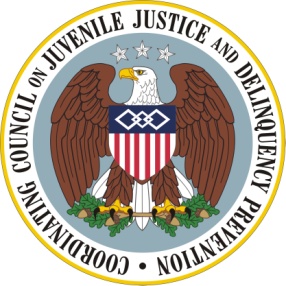 Coordinating Council on Juvenile Justice and Delinquency PreventionQuarterly MeetingMonday, May 23, 2011 Department of Justice, Office of Justice Programs810 , 3rd , DC 20531  2:30–2:35 p.m.	Welcome and Opening Remarks				Eric H. Holder, Jr., Attorney General and Coordinating Council Chair2:35–3:55 p.m.	School Discipline, Juvenile Justice and Delinquency PreventionModerator:   Department of Education 				Council on State Governments’ Texas School Records StudyMichael Thompson, Council of State Governments			Evidence-Based Approaches to Alternatives to Zero Tolerance and 	Effective School Discipline Practices			Kristin Moore, Ph.D., and Chris Boccanfuso, Ph.D., Child Trends	Liberty LEADS Dropout Prevention and College AccessFarhad Asghar, Bank Street College of Education 3:55–4:05 p.m.	Break4:05–4:20 p.m.	Update on Consolidated Report: Action ItemsJeff  Department of Justice, Office of Juvenile Justice and Delinquency Prevention and Coordinating Council Vice Chair4:20–4:50 p.m.	Agency Announcements and Updates  Casey Family Programs: Crossover Youth AgendaEric Steiner, Casey Family ProgramSue Badeau, Todd Shenk, Annie Blackledge, Federal FellowsNational Forum on Youth Violence PreventionThomas Abt, U.S. Department of Justice, Office of Justice ProgramsFather’s Day 2011 Helen Kanovsky and Ron Ashford, U. S. Department of Housing and Urban Development4:50–5:00 p.m.	Summary of Next Steps, Closing RemarksJeff Slowikowski, Vice Chair